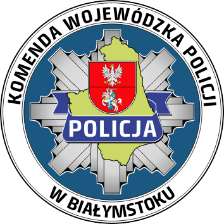 OPIS PRZEDMIOTU ZAMÓWIENIA:MATODY PSYCHOLOGICZNETabela specyfikacyjna przedmiotowego zamówienia zawiera nazwę narzędzia  (do którego dołączona jest określona ilość arkuszy badawczychNazwa testuIlość dodatkowych arkuszy TMS-R - Test Matryc Ravena w Wersji Standard - forma Równoległa (preferowana)Komplet: podręcznik z polską normalizacją, dwa podręczniki oryginalne, 5 zeszytów testowych, 25 arkuszy, klucz.12 kompletów arkuszy TMS-R(1 komplet to 25 egz.)CFT 20-R Neutralny Kulturowo Test Inteligencji Cattella – wersja 2 zrewidowana przez R. H. Weiβa we współpracy z B.WeiβemKomplet:podręcznik,5 zeszytów, 25 arkuszy,klucz.12 kompletów arkuszy CFT20-R(1 komplet to 25 egz.)TRS-S Test Rozumienia Słów – Wersja StandardKomplet - wersja standard:podręcznik, 25 arkuszy, klucz.12 kompletów arkuszy TRS-S(1 komplet to 25 egz.)TUS - Testy Uwagi i SpostrzegawczościKomplet:podręcznik, 25 arkuszy b/k, 25 arkuszy 3/8, 25 arkuszy 6/9, 25 arkuszy g/w, 4 kluczeoraz TUS-Aneks/Wersja 6/9 (nie wchodzi w skład kompletu)12 kompletów arkuszy TUS (6/9)(1 komplet to 25 egz.)NEO-PI-R - Inwentarz Osobowości NEO-PI-RKomplet:podręcznik, podręcznik oryginalny,zestaw wszystkich 7 rodzajów arkuszy (po 25 szt.)12 kompletów arkuszy NEO-PI-R(1 komplet to 25 egz.)FCZ-KT(R) Formalna Charakterystyka Zachowania – Kwestionariusz Temperamentu w wersji zrewidowanejKomplet:podręcznik, komplet kluczy, 25 arkuszy.12 kompletów arkuszy FCZ-KT(R).(1 komplet to 25 egz.)STAI - Inwentarz Stanu i Cechy Lęku STAIKomplet:podręcznik, klucz, 25 arkuszy.5 kompletów arkuszy STAI(ISCL)(1 komplet to 25 egz.)CISS - Kwestionariusz Radzenia Sobie w Sytuacjach StresowychKomplet:podręcznik, klucz, 25 arkuszy.12 kompletów arkuszy CISS(1 komplet to 25 egz.)KKS - Kwestionariusz Kompetencji SpołecznychKomplet;podręcznik, 25 arkuszy M, 25 arkuszy D, klucz.7 kompletów arkuszy KKS -D(1 komplet to 25 egz.)IVE - Kwestionariusz ImpulsywnościKomplet:polska normalizacja, podręcznik oryginalny do EPQ-R, EPQ-R(S) oraz IVE, 25 kwestionariuszy, komplet kluczy.12 kompletów arkuszy IVE(1 komplet to 25 egz. )GHQ - Ocena Zdrowia Psychicznego według D. Goldberga Komplet: podręcznik, 20 arkuszy GHQ-12, 20 arkuszy GHQ 28)------------------